ГИА-2024
Уважаемые участники ГИА их родители
Рекомендуем сохранить и использовать ссылки, содержащие полезную информацию для подготовки к экзаменам.

Официальный сайт Рособрнадзора разделы «ГИА» (https://obrnadzor.gov.ru/gia/) и «Навигатор ГИА» (https://obrnadzor.gov.ru/navigator-gia/) содержит ссылки на полезные ресурсы, актуальную информацию о порядке прохождения экзаменов, а также материалы для подготовки к экзаменам.

На официальном сайте ФИПИ (https://fipi.ru/) можно найти демоверсии, спецификации и кодификаторы ГИА, видеоконсультации разработчиков КИМ ЕГЭ, открытый банк заданий ЕГЭ и ОГЭ, тренировочные сборники ГВЭ, а также рекомендации по самостоятельной подготовке к экзаменам (раздел «Навигатор подготовки»).

На официальном сайте Единый госэкзамен в Кировской области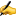 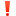 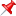 (ege.43edu.ru)  можно будет ознакомиться с образцами бланков и расписанием ГИА-2024 ,с результатами экзаменов.